Dragi učenci,spodaj vam posredujem rešitve poglavja 'Kje so meje razvoja znanosti in tehnologije'. Danes pa je vaša naloga, da rešite poglavje 'Ponovimo' v DZ str. 27. Moram pa preveriti, če pridno delate tudi pri zgodovini, zato vas prosim, če v delovnem zvezku fotografirate strani 25, 26 in 27 ter mi naslednji teden do srede, 1. 4. 2020, pošljete fotografije na ursa.prsa@oskoroskabela.si Glede pisnih in ustnih ocen bomo dorekli, ko bo kaj več znanega o nadaljnjem poteku dela.Lepo se imejte!Vaša učiteljica Urša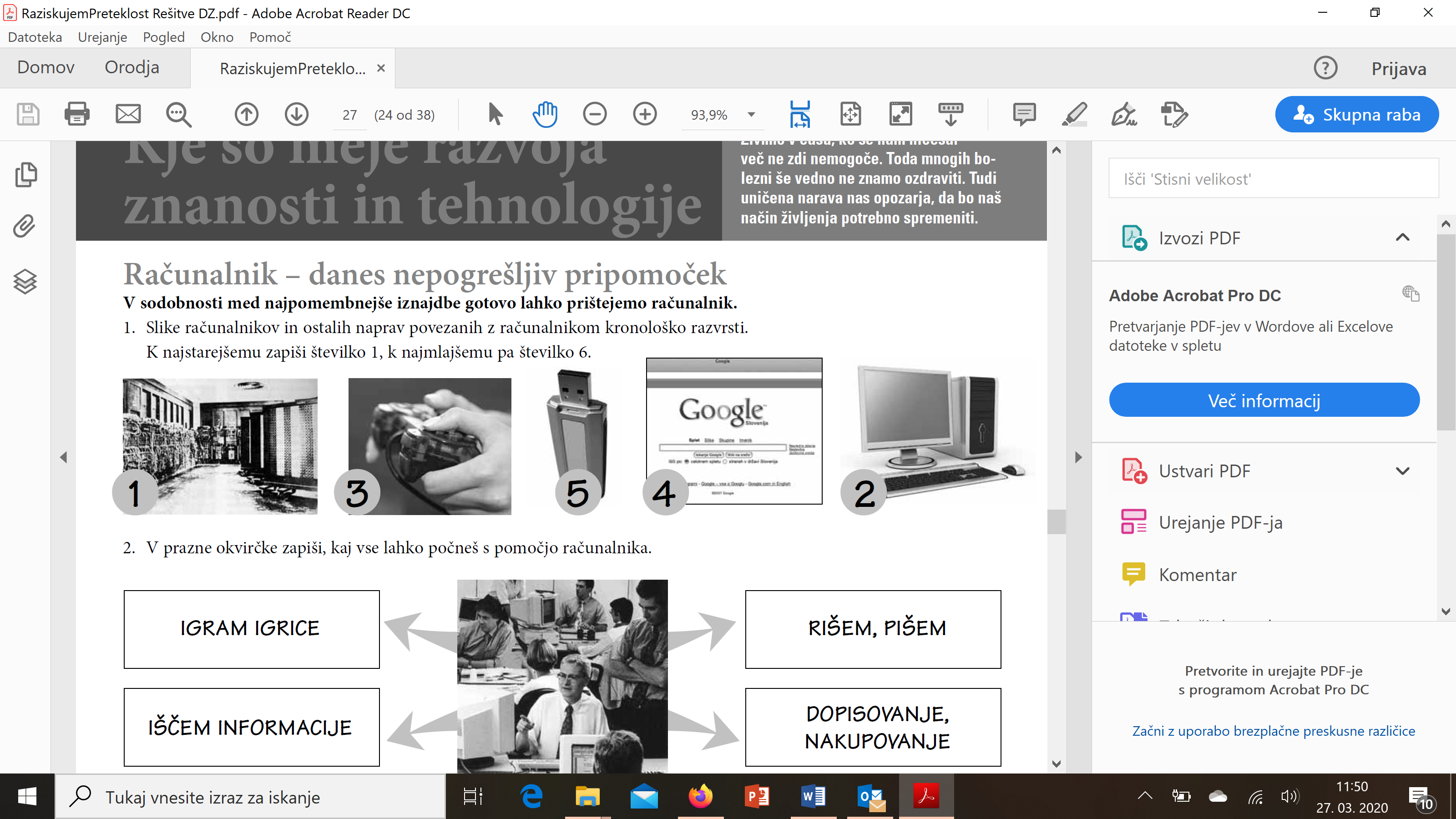 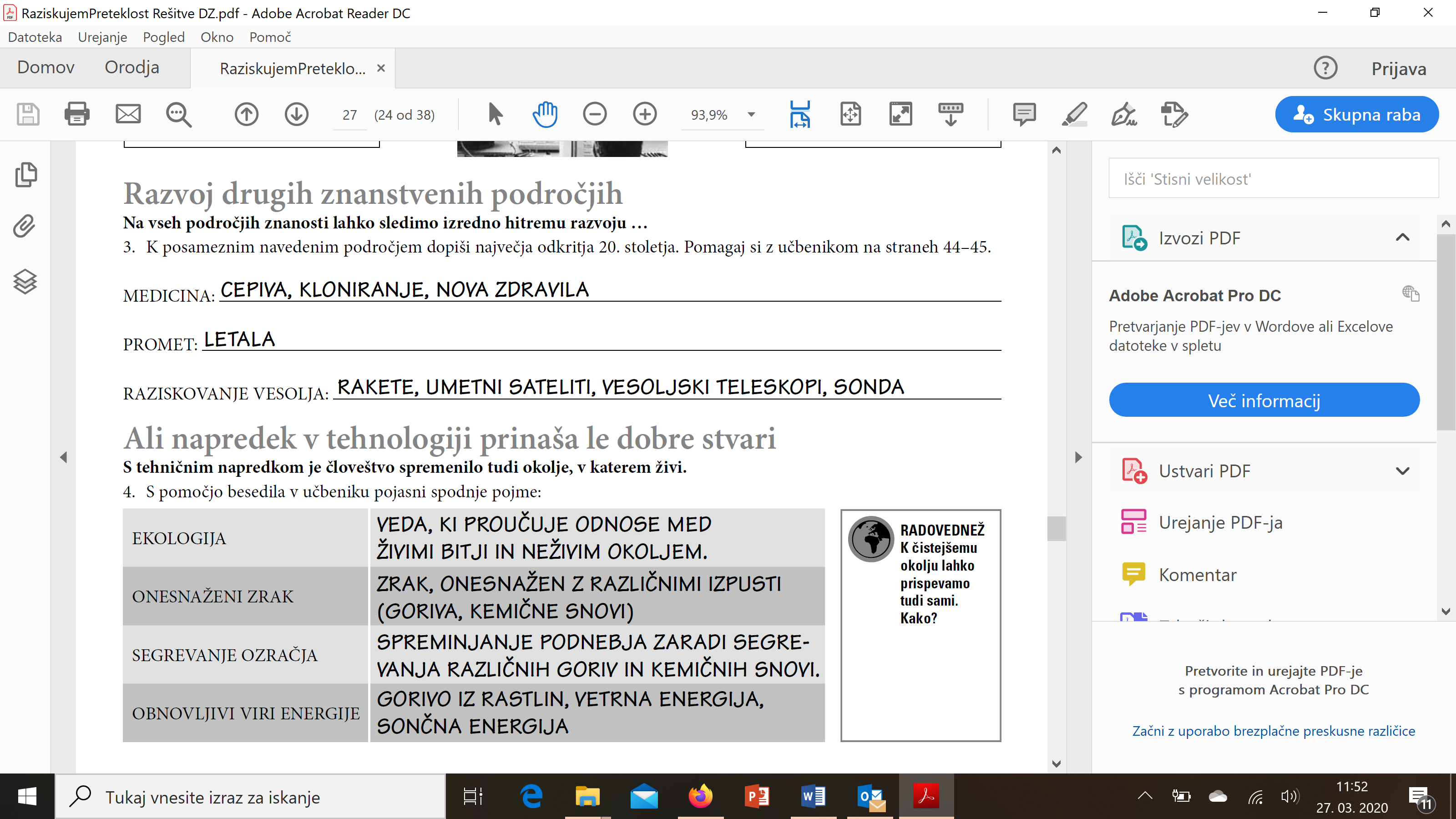 